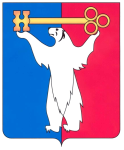 РОССИЙСКАЯ ФЕДЕРАЦИЯКРАСНОЯРСКИЙ КРАЙНОРИЛЬСКИЙ ГОРОДСКОЙ СОВЕТ ДЕПУТАТОВР Е Ш Е Н И ЕО внесении изменений в решение Городского Совета от 16.12.2008 № 16-385 «Об утверждении Положения об Управлении потребительского рынка и услуг Администрации города Норильска»В соответствии со статьей 28 Устава муниципального образования город Норильск, Городской СоветРЕШИЛ:1. Внести в Положение об Управлении потребительского рынка и услуг Администрации города Норильска, утвержденное решением Городского Совета от 16.12.2008 № 16-385 (далее – Положение), следующие изменения:1.1. В пункте 1.1 Положения слова «созданных путем преобразования муниципальных унитарных предприятий муниципального образования город Норильск» заменить словами «единственным участником которых является муниципальное образование город Норильск в лице Администрации города Норильска».1.2. Пункт 3.4.1 Положения изложить в следующей редакции: «3.4.1. Разрабатывает проекты правовых актов органов местного самоуправления муниципального образования город Норильск по вопросам: - определения условий хозяйственной деятельности муниципальных унитарных предприятий и обществ с ограниченной ответственностью;- определения порядка составления, утверждения и установления показателей планов (программы) финансово-хозяйственной деятельности муниципальных унитарных предприятий и обществ с ограниченной ответственностью; - приобретения товаров, работ, услуг муниципальными унитарными предприятиями и обществами с ограниченной ответственностью в рамках Федерального закона от 18.07.2011 № 223-ФЗ «О закупках товаров, работ, услуг отдельными видами юридических лиц»;- приобретения товаров, работ, услуг муниципальными унитарными предприятиями в рамках Федерального закона от 05.04.2013 № 44-ФЗ «О контрактной системе в сфере закупок товаров, работ, услуг для обеспечения государственных и муниципальных нужд».».1.3. Дополнить Положение пунктом 3.4.15 следующего содержания:«3.4.15. Координирует деятельность муниципальных унитарных предприятий по приобретению товаров, работ, услуг в рамках Федерального закона от 05.04.2013 № 44-ФЗ «О контрактной системе в сфере закупок товаров, работ, услуг для обеспечения государственных и муниципальных нужд».».2. Поручить Руководителю Администрации города Норильска   Позднякову Е.Ю. определить должностное лицо, уполномоченное подготовить и представить в соответствующую инспекцию Федеральной налоговой службы документы для государственной регистрации изменений, внесенных в Положение об Управлении потребительского рынка и услуг Администрации города Норильска, в установленном законодательством порядке.3. Контроль исполнения настоящего решения возложить на председателя постоянной комиссии Городского Совета по бюджету и собственности        Цюпко В.В.4. Настоящее решение вступает в силу с 01.01.2017.И.о. Главы города Норильска                                                                    В.В. Цюпко8 ноября 2016 года№ 34/4-749